Технологические двери специального назначенияДанные технологические двери «Ирбис» предназначены для установки в помещениях с повышенными санитарно-гигиеническими требованиями, в условиях воздействия агрессивных веществ.Применение:В помещениях с повышенными требованиями к гигиене;В условиях химической обработки полотна двери жидкостями;В помещениях где присутствует не упакованное мясо, кровь, потроха шкуры и т.д.;Для товара, находящегося в упакованном виде;В условиях постоянной влажности 80% и температуры от 0…+450С В офисных и технических помещениях с трафиком средней и низкой интенсивности;Характеристики: Материал полотна: многослойная сэндвич-панель, обшивка из нержавеющей стали AISI 304 толщиной 0,8 мм;Толщина полотна: 40 мм; 60 мм;Рама: толщина метала 1,5 мм, (варианты монтажа: «П-образная рама», «рама в обхват  проема», «угловая рама»)Максимальные размеры: 2400 мм х 2400 мм (Ш*В);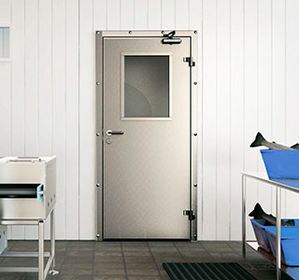 http://irbispro.ru/tehnologicheskie-dveri/rdotsn.html